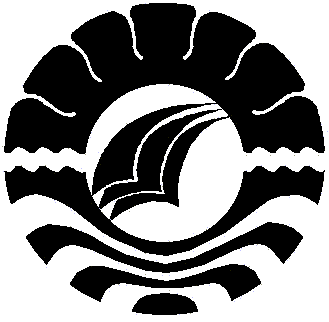 SKRIPSIPENERAPAN TEKNIK JARIMATIKA DALAM MENINGKATKAN KEMAMPUAN BERHITUNG PERKALIAN PADA MURID CEREBRAL PALSY KELAS DASAR IV DI SLBN PEMBINA TINGKAT PROVINSISUL-SEL SENTRA PK-PLKHARIBAJURUSAN PENDIDIKAN LUAR BIASAFAKULTAS ILMU PENDIDIKANUNIVERSITAS NEGERI MAKASSAR2017